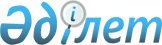 "О бюджете Бескарагайского района на 2017-2019 годы"
					
			С истёкшим сроком
			
			
		
					Решение Бескарагайского районного маслихата Восточно-Казахстанской области от 23 декабря 2016 года № 8/2-VI. Зарегистрировано Департаментом юстиции Восточно-Казахстанской области 9 января 2017 года № 4804. Прекращено действие в связи с истечением срока
      Примечание РЦПИ.

      В тексте документа сохранена пунктуация и орфография оригинала.
      В соответствии со статьями 73, 75 Бюджетного Кодекса Республики Казахстан от 4 декабря 2008 года, подпунктом 1) пункта 1 статьи 6 Закона Республики Казахстан от 23 января 2001 года "О местном государственном управлении и самоуправлении в Республике Казахстан" и решением Восточно-Казахстанского областного маслихата от 9 декабря 2016 года № 8/75-VI "Об областном бюджете на 2017-2019 годы" (зарегистрировано в Реестре государственной регистрации нормативных правовых актов за номером 4773) Бескарагайский районный маслихат РЕШИЛ:
      1. Утвердить бюджет Бескарагайского района на 2017-2019 годы согласно приложениям 1, 2, 3, 4 и 5 соответственно, в том числе на 2017 год в следующих объемах:
      1) поступления – 3143326,6 тысяч тенге, в том числе:
      налоговые поступления – 392292,0 тысяч тенге;
      неналоговые поступления – 18160,0 тысяч тенге; 
      поступления от продажи основного капитала – 3450,0 тысяч тенге;
      поступления трансфертов – 2729424,6 тысяч тенге;
      2) затраты – 3168060,3 тысяч тенге;
      3) чистое бюджетное кредитование – 59531,0 тысяч тенге, в том числе:
      бюджетные кредиты – 64666,0 тысяч тенге;
      погашение бюджетных кредитов – 5135,0 тысяч тенге;
      4) сальдо по операциям с финансовыми активами – 0,0 тысяч тенге, в том числе:
      приобретение финансовых активов – 0,0 тысяч тенге;
      поступления от продажи финансовых активов государства – 0,0 тысяч тенге;
      5) дефицит (профицит) бюджета – -84264,7 тысяч тенге;
      6) финансирование дефицита (использование профицита) бюджета – 84264,7 тысяч тенге.
      Сноска. Пункт 1 - в редакции решения Бескарагайского районного маслихата Восточно-Казахстанской области от 05.12.2017 № 17/2-VI (вводится в действие с 01.01.2017).


      2. Предусмотреть в районном бюджете на 2017 год объем субвенции в сумме 2 300 715,0 тысяч тенге.
      3. В соответствии с пунктом 9 статьи 139 Трудового кодекса Республики Казахстан от 23 ноября 2015 года установить специалистам в области социального обеспечения, образования, культуры, спорта и ветеринарии являющимся гражданскими служащими и работающим в сельской местности за счет бюджетных средств, повышенные на двадцать пять процентов должностные оклады и тарифные ставки по сравнению с окладами и ставками гражданских служащих, занимающихся этими видами деятельности в городских условиях.
      Перечень должностей специалистов в области социального обеспечения, образования, культуры, спорта и ветеринарии, являющихся гражданскими служащими и работающих в сельской местности, определяется местным исполнительным органом по согласованию с местным представительным органом.
      4. Утвердить резерв местного исполнительного органа района на 2017 год в сумме 10 000,0 тысяч тенге.
      5. Учесть перечень местных бюджетных программ, не подлежащих секвестру в процессе исполнения районного бюджета на 2016 год, согласно приложению 3.
      6. Признать утратившими силу некоторые решения Бескарагайского районного маслихата согласно приложению 6.
      7. Настоящее решение вводится в действие с 1 января 2017 года. Районный бюджет на 2017 год
      Сноска. Приложение 1 - в редакции решения Бескарагайского районного маслихата Восточно-Казахстанской области от 05.12.2017 № 17/2-VI (вводится в действие с 01.01.2017). Распределение сумм на трансферты органам местного самоуправления
      Сноска. Приложение 2 - в редакции решения Бескарагайского районного маслихата Восточно-Казахстанской области от 05.12.2017 № 17/2-VI (вводится в действие с 01.01.2017). Перечень местных бюджетных программ, неподлежащих секвестру в процессе исполнения бюджета 2017 года Районный бюджет на 2018 год Районный бюджет на 2019 год
      1) от 23 декабря 2015 года № 39/3-V "О бюджете Бескарагайского района на 2016-2018 годы" (зарегистрировано в Реестре государственной регистрации нормативных правовых актов за номером 4326, опубликовано в газете "Бесқарағай тынысы" от 3 февраля 2016 года № 12-13);
      2) от 12 апреля 2016 года № 2/5-VІ "О внесении изменений и дополнений в решение Бескарагайского районного маслихата от 23 декабря 2015 года № 39/3-V "О бюджете Бескарагайского района на 2016-2018 годы" (зарегистрировано в Реестре государственной регистрации нормативных правовых актов за номером 4513, опубликовано в газете "Бесқарағай тынысы" от 14 мая 2016 года № 41);
      3) от 8 июня 2016 года № 3/2-VІ "О внесении изменений в решение Бескарагайского районного маслихата от 23 декабря 2015 года № 39/3-V "О бюджете Бескарагайского района на 2016-2018 годы" (зарегистрировано в Реестре государственной регистрации нормативных правовых актов за номером 4561, опубликовано в газете "Бесқарағай тынысы" от 25 июня 2016 года № 53);
      4) от 1 июля 2016 года № 4/6-VІ "О внесении изменений и дополнений в решение Бескарагайского районного маслихата от 23 декабря 2015 года № 39/3-V "О бюджете Бескарагайского района на 2016-2018 годы" (зарегистрировано в Реестре государственной регистрации нормативных правовых актов за номером 4599, опубликовано в газете "Бесқарағай тынысы" от 23 июля 2016 года № 61);
      5) от 28 июля 2016 года № 5/2-VІ "О внесении изменений в решение Бескарагайского районного маслихата от 23 декабря 2015 года № 39/3-V "О бюджете Бескарагайского района на 2016-2018 годы" (зарегистрировано в Реестре государственной регистрации нормативных правовых актов за номером 4635, опубликовано в газете "Бесқарағай тынысы" от 20 августа 2016 года № 69);
      6) от 14 октября 2016 года № 6/11-VІ "О внесении изменений и дополнения в решение Бескарагайского районного маслихата от 23 декабря 2015 года № 39/3-V "О бюджете Бескарагайского района на 2016-2018 годы" (зарегистрировано в Реестре государственной регистрации нормативных правовых актов за номером 4695, опубликовано в газете "Бесқарағай тынысы" от 5 ноября 2016 года № 91);
      7) от 5 декабря 2016 года № 7/2-VІ "О внесении изменений в решение Бескарагайского районного маслихата от 23 декабря 2015 года № 39/3-V "О бюджете Бескарагайского района на 2016-2018 годы" (зарегистрировано в Реестре государственной регистрации нормативных правовых актов за номером 4770, опубликовано в газете "Бесқарағай тынысы" от 24 декабря 2016 года № 103).
					© 2012. РГП на ПХВ «Институт законодательства и правовой информации Республики Казахстан» Министерства юстиции Республики Казахстан
				
      Председатель сессии

О. КАЙРУЛЛИНА

      Секретарь Бескарагайского 

      районного маслихата

К. САДЫКОВ 
Приложение 1 
к решению Бескарагайского 
районного маслихата 
от 23 декабря 2016 года 
№ 8/2-VI
Категория
Категория
Категория
Категория
Категория
Всего доходы (тысяч тенге)
Класс
Класс
Класс
Класс
Всего доходы (тысяч тенге)
Подкласс
Подкласс
Подкласс
Всего доходы (тысяч тенге)
Специфика
Специфика
Всего доходы (тысяч тенге)
Наименование
Всего доходы (тысяч тенге)
1
2
3
4
5
6
І. Поступления
3143326,6
1
Налоговые поступления
392292,0
01
Подоходный налог
153400,0
2
Индивидуальный подоходный налог
153400,0
01
Индивидуальный подоходный налог с доходов, облагаемых у источника выплаты
135000,0
02
Индивидуальный подоходный налог с доходов, не облагаемых у источника выплаты
18400,0
02
Индивидуальный подоходный налог с доходов, не облагаемых у источника выплаты
18400,0
03
Социальный налог
123902,0
1
Социальный налог
123902,0
01
Социальный налог
123902,0
04
Налоги на собственность 
98727,0
1
Налоги на имущество
64300,0
01
Налог на имущество юридических лиц и индивидуальных предпринимателей
64300,0
02
Налог на имущество физических лиц
0,0
3
Земельный налог
1400,0
02
Земельный налог с физических лиц на земли населенных пунктов
0,0
09
Земельный налог, за исключением земельного налога с физических лиц на земли населенных пунктов
1400,0
4
Налог на транспортные средства
29127,0
01
Налог на транспортные средства с юридических лиц
982,0
02
Налог на транспортные средства с физических лиц
28145,0
5
Единый земельный налог
3900,0
01
Единый земельный налог
3900,0
05
Внутренние налоги на товары, работы и услуги
13063,0
2
Акцизы
1200,0
84
Бензин (за исключением авиационного) и дизельное топливо, произведенных на территории Республики Казахстан
1200,0
3
Поступления за использование природных и других ресурсов
4963,0
15
Плата за пользование земельными участками
4963,0
4
Сборы за ведение предпринимательской и профессиональной деятельности
6900,0
2
Лицензионный сбор за право занятия отдельными видами деятельности
4600,0
29
Регистрационный сбор зачисляемый в местный бюджет
2300,0
08
Обязательные платежи, взимаемые за совершение юридически значимых действий и (или) выдачу документов уполномоченными на то государственными органами или должностными лицами
3200,0
1
Государственная пошлина
3200,0
26
Государственная пошлина, зачисляемая в местный бюджет
3200,0
2
Неналоговые поступления
18160,0
01
Доходы от государственной собственности
521,0
5
Доходы от аренды имущества, находящегося в государственной собственности
515,0
08
Доходы от аренды имущества, находящегося в коммунальной собственности района (города областного значения), за исключением доходов от аренды государственного имущества, находящегося в управлении акимов города районного значения, села, поселка, сельского округа
515,0
7
Вознаграждения по кредитам, выданным из государственного бюджета
6,0
13
Вознаграждения по бюджетным кредитам, выданным из местного бюджета физическим лицам
6,0
06
Прочие неналоговые поступления
17639,0
1
Прочие неналоговые поступления
17639,0
09
Другие неналоговые поступления в местный бюджет
17639,0
3
Поступления от продажи основного капитала 
3450,0
03
Продажа земли и нематериальных активов
3450,0
1
Продажа земли
3450,0
01
Поступления от продажи земельных участков
3450,0
4
Поступления трансфертов
2729424,6
02
Трансферты из вышестоящих органов государственного управления
2729424,6
2
Трансферты из областного бюджета
2729424,6
01
Целевые текущие трансферты
413793,6
02
Целевые трансферты на развитие
14916,0
03
Субвенции
2300715,0
5
Погашение бюджетных кредитов
5135,0
01
Погашение бюджетных кредитов
5135,0
1
Погашение бюджетных кредитов, выданных из государственного бюджета
5135,0
13
Погашение бюджетных кредитов, выданных из местного бюджета физическим лицам
5135,0
7
Поступления займов
64666,0
01
Внутренние государственные займы
64666,0
2
Договоры займа
64666,0
03
Займы, получаемые местным исполнительным органом района (города областного значения)
64666,0
Функциональная группа 
Функциональная группа 
Функциональная группа 
Функциональная группа 
Функциональная группа 
Сумма (тысяч тенге)
Функциональная подгруппа 
Функциональная подгруппа 
Функциональная подгруппа 
Функциональная подгруппа 
Сумма (тысяч тенге)
Администратор бюджетных программ 
Администратор бюджетных программ 
Администратор бюджетных программ 
Сумма (тысяч тенге)
Бюджетная программа 
Бюджетная программа 
Сумма (тысяч тенге)
Наименование расходов
Сумма (тысяч тенге)
II. Затраты
3168060,3
01
Государственные услуги общего характера
404078,3
1
Представительные, исполнительные и другие органы, выполняющие общие функции государственного управления 
301195,2
112
Аппарат маслихата района (города областного значения)
20501,0
001
Услуги по обеспечению деятельности маслихата района (города областного значения)
20501,0
122
Аппарат акима района (города областного значения)
97701,0
001
Услуги по обеспечению деятельности акима района (города областного значения)
97701,0
123
Аппарат акима района в городе, города районного значения, поселка, села, сельского округа
182993,2
001
Услуги по обеспечению деятельности акима района в городе, города районного значения, поселка, села, сельского округа
181715,2
022
Капитальные расходы государственного органа
1278,0
2
Финансовая деятельность
17119,1
452
Отдел финансов района (города областного значения)
17119,1
001
Услуги по реализации государственной политики в области исполнения бюджета и управления коммунальной собственностью района (города областного значения)
17119,1
003
Проведение оценки имущества в целях налогообложения
0,0
010
Приватизация, управление коммунальным имуществом, постприватизационная деятельность и регулирование споров, связанных с этим
0,0
5
Планирование и статистическая деятельность
21579,0
453
Отдел экономики и бюджетного планирования района (города областного значения)
21579,0
001
Услуги по реализации государственной политики в области формирования и развития экономической политики, системы государственного планирования 
21179,0
004
400,0
9
Прочие государственные услуги общего характера
64185,0
454
Отдел предпринимательства и сельского хозяйства района (города областного значения)
25847,0
001
Услуги по реализации государственной политики на местном уровне в области развития предпринимательства и сельского хозяйства
21597,0
007
Капитальные расходы государственного органа
4250,0
471
Отдел образования, физической культуры и спорта района (города областного значения)
16630,0
001
Услуги по реализации государственной политики на местном уровне в области образования, физической культуры и спорта
16630,0
495
Отдел архитектуры, строительства, жилищно-коммунального хозяйства, пассажирского транспорта и автомобильных дорог района (города областного значения)
21708,0
001
Услуги по реализации государственной политики на местном уровне в области архитектуры, строительства, жилищно-коммунального хозяйства, пассажирского транспорта и автомобильных дорог
21708,0
02
Оборона
13708,6
1
Военные нужды
7958,6
122
Аппарат акима района (города областного значения)
7958,6
005
Мероприятия в рамках исполнения всеобщей воинской обязанности
7958,6
2
Организация работы по чрезвычайным ситуациям
5750,0
122
Аппарат акима района (города областного значения)
5750,0
006
Предупреждение и ликвидация чрезвычайных ситуаций масштаба района (города областного значения)
5750,0
04
Образование
1899453,4
1
Дошкольное воспитание и обучение
100509,0
471
Отдел образования, физической культуры и спорта района (города областного значения)
100509,0
040
Реализация государственного образовательного заказа в дошкольных организациях образования 
100509,0
2
Начальное, основное среднее и общее среднее образование
1707723,4
471
Отдел образования, физической культуры и спорта района (города областного значения)
1707723,4
004
Общеобразовательное обучение
1625840,4
005
Дополнительное образование для детей и юношества
47781,0
028
Дополнительное образование для детей и юношества по спорту
34102,0
9
Прочие услуги в области образования
91221,0
471
Отдел образования, физической культуры и спорта района (города областного значения)
91221,0
009
Приобретение и доставка учебников, учебно-методических комплексов для государственных учреждений образования района (города областного значения)
27042,0
010
Проведение школьных олимпиад, внешкольных мероприятий и конкурсов районного (городского) масштаба
400,0
020
Ежемесячная выплата денежных средств опекунам (попечителям) на содержание ребенка сироты (детей-сирот), и ребенка (детей), оставшегося без попечения родителей
9144,0
067
Капитальные расходы подведомственных государственных учреждений и организаций
54635,0
06
Социальная помощь и социальное обеспечение
342719,2
1
Социальное обеспечение
60121,6
451
Отдел занятости и социальных программ района (города областного значения)
46552,6
005
Государственная адресная социальная помощь
6281,0
016
Государственные пособия на детей до 18 лет
12903,0
025
Внедрение обусловленной денежной помощи по проекту Өрлеу
27368,6
471
Отдел образования, физической культуры и спорта района (города областного значения)
13569,0
030
Содержание ребенка (детей), переданного патронатным воспитателям
13569,0
2
Социальная помощь
236082,3
451
Отдел занятости и социальных программ района (города областного значения)
236082,3
002
Программа занятости
78048,9
004
Оказание социальной помощи на приобретение топлива специалистам здравоохранения, образования, социального обеспечения, культуры, спорта и ветеринарии в сельской местности в соответствии с законодательством Республики Казахстан 
9400,0
006
Оказание жилищной помощи
3800,0
007
Социальная помощь отдельным категориям нуждающихся граждан по решениям местных представительных органов
31824,0
010
Материальное обеспечение детей-инвалидов, воспитывающихся и обучающихся на дому
1376,0
014
Оказание социальной помощи нуждающимся гражданам на дому
80129,0
015
Территориальные центры социального обслуживания пенсионеров и инвалидов
5909,0
017
Обеспечение нуждающихся инвалидов обязательными гигиеническими средствами и предоставление услуг специалистами жестового языка, индивидуальными помощниками в соответствии с индивидуальной программой реабилитации инвалида
2265,0
023
Обеспечение деятельности центров занятости населения
23330,4
9
Прочие услуги в области социальной помощи и социального обеспечения
46515,3
451
Отдел занятости и социальных программ района (города областного значения)
46515,3
001
Услуги по реализации государственной политики на местном уровне в области обеспечения занятости и реализации социальных программ для населения
26683,3
011
Оплата услуг по зачислению, выплате и доставке пособий и других социальных выплат 
400,0
050
Реализация Плана мероприятий по обеспечению прав и улучшению качества жизни инвалидов в Республике Казахстан на 2012 – 2018 годы
5457,0
067
Капитальные расходы подведомственных государственных учреждений и организаций
13975,0
07
Жилищно-коммунальное хозяйство
67572,5
1
Жилищное хозяйство
13145,6
495
Отдел архитектуры, строительства, жилищно-коммунального хозяйства, пассажирского транспорта и автомобильных дорог района (города областного значения)
13145,6
033
Проектирование, развитие и (или) обустройство инженерно- коммуникационной инфраструктуры
13145,6
2
Коммунальное хозяйство
23785,0
495
Отдел архитектуры, строительства, жилищно-коммунального хозяйства, пассажирского транспорта и автомобильных дорог района (города областного значения)
23785,0
016
Функционирование системы водоснабжения и водоотведения
21785,0
058
Развитие системы водоснабжения и водоотведения в сельских населенных пунктах
2000,0
3
Благоустройство населенных пунктов
30641,9
123
Аппарат акима района в городе, города районного значения, поселка, села, сельского округа
11641,9
008
Освещение улиц населенных пунктов
7603,5
011
Благоустройство и озеленение населенных пунктов
4038,4
495
Отдел архитектуры, строительства, жилищно-коммунального хозяйства, пассажирского транспорта и автомобильных дорог района (города областного значения)
19000,0
025
Освещение улиц в населенных пунктах
13000,0
029
Благоустройство и озеленение населенных пунктов
6000,0
08
Культура, спорт, туризм и информационное пространство
162986,5
1
Деятельность в области культуры
67549,4
478
Отдел внутренней политики, культуры и развития языков района (города областного значения)
67549,4
009
Поддержка культурно-досуговой работы
67549,4
2
Спорт 
12000,0
471
Отдел образования, физической культуры и спорта района (города областного значения)
12000,0
014
Проведение спортивных соревнований на районном (города областного значения) уровне
3000,0
015
Подготовка и участие членов сборных команд района (города областного значения) по различным видам спорта на областных спортивных соревнованиях 
9000,0
3
Информационное пространство
48236,0
478
Отдел внутренней политики, культуры и развития языков района (города областного значения)
48236,0
005
Услуги по проведению государственной информационной политики 
8952,0
007
Функционирование районных (городских) библиотек
29222,0
008
Развитие государственного языка и других языков народа Казахстана
10062,0
9
Прочие услуги по организации культуры, спорта, туризма и информационного пространства
35201,1
478
Отдел внутренней политики, культуры и развития языков района (города областного значения)
35201,1
001
Услуги по реализации государственной политики на местном уровне в области информации, укрепления государственности и формирования социального оптимизма граждан, развития языков и культуры
23469,1
003
Капитальные расходы государственного органа
3925,0
004
Реализация мероприятий в сфере молодежной политики
7507,0
032
Капитальные расходы подведомственных государственных учреждений и организаций
300,0
10
Сельское, водное, лесное, рыбное хозяйство, особо охраняемые природные территории, охрана окружающей среды и животного мира, земельные отношения
109415,3
1
Сельское хозяйство
89713,9
473
Отдел ветеринарии района (города областного значения)
89713,9
001
Услуги по реализации государственной политики на местном уровне в сфере ветеринарии
20762,0
008
Возмещение владельцам стоимости изымаемых и уничтожаемых больных животных, продуктов и сырья животного происхождения
17381,0
009
Проведение ветеринарных мероприятий по энзоотическим болезням животных
1477,0
010
Проведение мероприятий по идентификации сельскохозяйственных животных
3140,0
011
Проведение противоэпизоотических мероприятий
46953,9
6
Земельные отношения
12822,4
463
Отдел земельных отношений района (города областного значения)
12822,4
001
Услуги по реализации государственной политики в области регулирования земельных отношений на территории района (города областного значения)
11322,4
006
Землеустройство, проводимое при установлении границ районов, городов областного значения, районного значения, сельских округов, поселков, сел
1500,0
9
Прочие услуги в области сельского, водного, лесного, рыбного хозяйства, охраны окружающей среды и земельных отношений
6879,0
453
Отдел экономики и бюджетного планирования района (города областного значения)
6879,0
099
Реализация мер по оказанию социальной поддержки специалистов 
6879,0
11
Промышленность, архитектурная, градостроительная и строительная деятельность
0,0
2
Архитектурная, градостроительная и строительная деятельность
0,0
495
Отдел архитектуры, строительства, жилищно-коммунального хозяйства, пассажирского транспорта и автомобильных дорог района (города областного значения)
0,0
005
Разработка схем градостроительного развития территории района и генеральных планов населенных пунктов
0,0
12
Транспорт и коммуникации
81330,9
1
Автомобильный транспорт
79170,9
123
Аппарат акима района в городе, города районного значения, поселка, села, сельского округа
393,9
013
Обеспечение функционирования автомобильных дорог в городах районного значения, поселках, селах, сельских округах
393,9
495
Отдел архитектуры, строительства, жилищно-коммунального хозяйства, пассажирского транспорта и автомобильных дорог района (города областного значения)
78777,0
023
Обеспечение функционирования автомобильных дорог
78777,0
9
Прочие услуги в сфере транспорта и коммуникаций
2160,0
495
Отдел архитектуры, строительства, жилищно-коммунального хозяйства, пассажирского транспорта и автомобильных дорог района (города областного значения)
2160,0
039
Субсидирование пассажирских перевозок по социально значимым городским (сельским), пригородным и внутрирайонным сообщениям
2160,0
13
Прочие
28996,1
9
Прочие
28996,1
123
Аппарат акима района в городе, города районного значения, поселка, села, сельского округа
18996,1
040
Реализация мер по содействию экономическому развитию регионов в рамках Программы развития регионов до 2020 года
18996,1
452
Отдел финансов района (города областного значения)
10000,0
012
Резерв местного исполнительного органа района (города областного значения)
10000,0
495
Отдел архитектуры, строительства, жилищно-коммунального хозяйства, пассажирского транспорта и автомобильных дорог района (города областного значения)
0,0
065
Формирование или увеличение уставного капитала юридических лиц
0,0
14
Обслуживание долга
9,0
1
Обслуживание долга
9,0
452
Отдел финансов района (города областного значения)
9,0
013
Обслуживание долга местных исполнительных органов по выплате вознаграждений и иных платежей по займам из областного бюджета
9,0
15
Трансферты
57790,5
1
Трансферты
57790,5
452
Отдел финансов района (города областного значения)
57790,5
006
Возврат неиспользованных (недоиспользованных) целевых трансфертов
6261,6
016
Возврат, использованных не по целевому назначению целевых трансфертов
0,0
024
Целевые текущие трансферты в вышестоящие бюджеты в связи с передачей функций государственных органов из нижестоящего уровня государственного управления в вышестоящий
8528,0
051
Трансферты органам местного самоуправления
43000,0
054
Возврат неиспользованных (недоиспользованных) целевых трансфертов, выделенных из республиканского бюджета за счет целевого трансферта из Национального фонда Республики Казахстан
0,9
III. Чистое бюджетное кредитование
59531,0
Бюджетные кредиты
64666,0
10
Сельское, водное, лесное, рыбное хозяйство, особо охраняемые природные территории, охрана окружающей среды и животного мира, земельные отношения
64666,0
1
Сельское хозяйство
64666,0
453
Отдел экономики и бюджетного планирования района (города областного значения)
64666,0
006
Бюджетные кредиты для реализации мер социальной поддержки специалистов 
64666,0
5
Погашение бюджетных кредитов
5135,0
1
Погашение бюджетных кредитов
5135,0
1
Погашение бюджетных кредитов, выданных из государственного бюджета
5135,0
IV. Сальдо по операциям с финансовыми активами
0,0
Приобретение финансовых активов
0,0
6
Поступления от продажи финансовых активов государства
0,0
V. Дефицит (профицит) бюджета
-84264,7
VI. Финансирование дефицита (использование профицита) бюджета
84264,7
7
Поступления займов
64666,0
1
Внутренние государственные займы
64666,0
2
Договоры займа
64666,0
16
Погашение займов
5135,0
1
Погашение займов
5135,0
452
Отдел финансов района (города областного значения)
5135,0
008
Погашение долга местного исполнительного органа перед вышестоящим бюджетом
5135,0Приложение 2 
к решению Бескарагайского 
районного маслихата 
от 23 декабря 2016 года 
№ 8/2-VІ
№ п/п
Наименование
программа

452 051

(тысяч тенге)
№ п/п
1.
ГУ "Отдел финансов района" 
43000,0
в том числе по:
1.
ГУ "Аппарат акима Бескарагайского сельского округа"
15000,0
2.
ГУ "Аппарат акима Баскольского сельского округа"
2500,0
3.
ГУ "Аппарат акима Бегенского сельского округа"
1850,0
4.
ГУ "Аппарат акима Глуховского сельского округа"
5300,0
5.
ГУ "Аппарат акима Долонского сельского округа"
2350,0
6.
ГУ "Аппарат акима Ерназаровского сельского округа"
4850,0
7.
ГУ "Аппарат акима Жетижарского сельского округа"
1500,0
8.
ГУ "Аппарат акима Канонерского сельского округа"
4500,0
9.
ГУ "Аппарат акима Карабасского сельского округа"
2800,0
10.
ГУ "Аппарат акима М-Владимировского сельского округа"
2350,0Приложение 3 
к решению Бескарагайского 
районного маслихата 
от 23 декабря 2016 года 
№ 8/2-VІ 
Функ.

группа
Администратор
Программа
Наименование
004
Образование
471
Отдел образования, физической культуры и спорта района (города областного значения)
004
Общеобразовательное обучениеПриложение 4 
к решению Бескарагайского 
районного маслихата 
от 23 декабря 2016 года 
№ 8/2-VІ
Категория
Категория
Категория
Категория
Категория
Всего доходы (тысяч тенге)
Класс
Класс
Класс
Класс
Всего доходы (тысяч тенге)
Подкласс
Подкласс
Подкласс
Всего доходы (тысяч тенге)
Специфика
Специфика
Всего доходы (тысяч тенге)
Наименование
Всего доходы (тысяч тенге)
1
2
3
4
5
6
І. Поступления
2893651,0
1
Налоговые поступления
513129,0
01
Подоходный налог
214897,0
2
Индивидуальный подоходный налог
214897,0
01
Индивидуальный подоходный налог с доходов, облагаемых у источника выплаты
192000,0
02
Индивидуальный подоходный налог с доходов, не облагаемых у источника выплаты
22897,0
02
Индивидуальный подоходный налог с доходов, не облагаемых у источника выплаты
22897,0
03
Социальный налог
173340,0
1
Социальный налог
173340,0
01
Социальный налог
173340,0
04
Налоги на собственность 
108308,0
1
Налоги на имущество
72546,0
01
Налог на имущество юридических лиц и индивидуальных предпринимателей
72546,0
02
Налог на имущество физических лиц
0,0
3
Земельный налог
3352,0
02
Земельный налог с физических лиц на земли населенных пунктов
1750,0
09
Земельный налог, за исключением земельного налога с физических лиц на земли населенных пунктов
1602,0
4
Налог на транспортные средства
28237,0
01
Налог на транспортные средства с юридических лиц
1332,0
02
Налог на транспортные средства с физических лиц
26905,0
5
Единый земельный налог
4173,0
01
Единый земельный налог
4173,0
05
Внутренние налоги на товары, работы и услуги
13160,0
2
Акцизы
1284,0
84
Бензин (за исключением авиационного) и дизельное топливо, произведенных на территории Республики Казахстан
1284,0
3
Поступления за использование природных и других ресурсов
4494,0
15
Плата за пользование земельными участками
4494,0
4
Сборы за ведение предпринимательской и профессиональной деятельности
7382,0
2
Лицензионный сбор за право занятия отдельными видами деятельности
4922,0
29
Регистрационный сбор зачисляемый в местный бюджет
2460,0
08
Обязательные платежи, взимаемые за совершение юридически значимых действий и (или) выдачу документов уполномоченными на то государственными органами или должностными лицами
3424,0
1
Государственная пошлина
3424,0
26
Государственная пошлина, зачисляемая в местный бюджет
3424,0
2
Неналоговые поступления
19431,0
01
Доходы от государственной собственности
551,0
5
Доходы от аренды имущества, находящегося в государственной собственности
551,0
08
Доходы от аренды имущества, находящегося в коммунальной собственности района (города областного значения), за исключением доходов от аренды государственного имущества, находящегося в управлении акимов города районного значения, села, поселка, сельского округа
551,0
7
Вознаграждения по кредитам, выданным из государственного бюджета
0,0
13
Вознаграждения по бюджетным кредитам, выданным из местного бюджета физическим лицам
0,0
06
Прочие неналоговые поступления
18880,0
1
Прочие неналоговые поступления
18880,0
09
Другие неналоговые поступления в местный бюджет
18880,0
3
Поступления от продажи основного капитала 
480,0
03
Продажа земли и нематериальных активов
480,0
1
Продажа земли
480,0
01
Поступления от продажи земельных участков
480,0
4
Поступления трансфертов
2360611,0
02
Трансферты из вышестоящих органов государственного управления
2360611,0
2
Трансферты из областного бюджета
2360611,0
01
Целевые текущие трансферты
0,0
02
Целевые трансферты на развитие
0,0
03
Субвенции
2360611,0
5
Погашение бюджетных кредитов
0,0
01
Погашение бюджетных кредитов
0,0
1
Погашение бюджетных кредитов, выданных из государственного бюджета
0,0
13
Погашение бюджетных кредитов, выданных из местного бюджета физическим лицам
0,0
7
Поступления займов
0,0
01
Внутренние государственные займы
0,0
2
Договоры займа
0,0
03
Займы, получаемые местным исполнительным органом района (города областного значения)
0,0
Функциональная группа
Функциональная группа
Функциональная группа
Функциональная группа
Функциональная группа
Сумма (тысяч тенге)
Функциональная подгруппа
Функциональная подгруппа
Функциональная подгруппа
Функциональная подгруппа
Сумма (тысяч тенге)
Администратор бюджетных программ
Администратор бюджетных программ
Администратор бюджетных программ
Сумма (тысяч тенге)
Бюджетная программа
Бюджетная программа
Сумма (тысяч тенге)
Наименование расходов
Сумма (тысяч тенге)
II. Затраты
2893651,0
01
Государственные услуги общего характера
419952,0
1
Представительные, исполнительные и другие органы, выполняющие общие функции государственного управления 
310885,0
112
Аппарат маслихата района (города областного значения)
22000,0
001
Услуги по обеспечению деятельности маслихата района (города областного значения)
22000,0
122
Аппарат акима района (города областного значения)
104095,0
001
Услуги по обеспечению деятельности акима района (города областного значения)
104095,0
123
Аппарат акима района в городе, города районного значения, поселка, села, сельского округа
184790,0
001
Услуги по обеспечению деятельности акима района в городе, города районного значения, поселка, села, сельского округа
184225,0
022
Капитальные расходы государственного органа
565,0
2
Финансовая деятельность
18020,0
452
Отдел финансов района (города областного значения)
18020,0
001
Услуги по реализации государственной политики в области исполнения бюджета и управления коммунальной собственностью района (города областного значения)
16740,0
003
Проведение оценки имущества в целях налогообложения
831,0
010
Приватизация, управление коммунальным имуществом, постприватизационная деятельность и регулирование споров, связанных с этим
449,0
5
Планирование и статистическая деятельность
26317,0
453
Отдел экономики и бюджетного планирования района (города областного значения)
26317,0
001
Услуги по реализации государственной политики в области формирования и развития экономической политики, системы государственного планирования 
26317,0
9
Прочие государственные услуги общего характера
64730,0
454
Отдел предпринимательства и сельского хозяйства района (города областного значения)
23096,0
001
Услуги по реализации государственной политики на местном уровне в области развития предпринимательства и сельского хозяйства
23096,0
471
Отдел образования, физической культуры и спорта района (города областного значения)
17859,0
001
Услуги по реализации государственной политики на местном уровне в области образования, физической культуры и спорта
17859,0
495
Отдел архитектуры, строительства, жилищно-коммунального хозяйства, пассажирского транспорта и автомобильных дорог района (города областного значения)
23775,0
001
Услуги по реализации государственной политики на местном уровне в области архитектуры, строительства, жилищно-коммунального хозяйства, пассажирского транспорта и автомобильных дорог
23775,0
02
Оборона
14679,0
1
Военные нужды
8527,0
122
Аппарат акима района (города областного значения)
8527,0
005
Мероприятия в рамках исполнения всеобщей воинской обязанности
8527,0
2
Организация работы по чрезвычайным ситуациям
6152,0
122
Аппарат акима района (города областного значения)
6152,0
006
Предупреждение и ликвидация чрезвычайных ситуаций масштаба района (города областного значения)
6152,0
04
Образование
1781108,0
1
Дошкольное воспитание и обучение
104996,0
471
Отдел образования, физической культуры и спорта района (города областного значения)
104996,0
040
Реализация государственного образовательного заказа в дошкольных организациях образования 
104996,0
2
Начальное, основное среднее и общее среднее образование
1628174,0
471
Отдел образования, физической культуры и спорта района (города областного значения)
1628174,0
004
Общеобразовательное обучение
1552354,0
005
Дополнительное образование для детей и юношества
50862,0
028
Дополнительное образование для детей и юношества по спорту
24958,0
9
Прочие услуги в области образования
47938,0
471
Отдел образования, физической культуры и спорта района (города областного значения)
47938,0
009
Приобретение и доставка учебников, учебно-методических комплексов для государственных учреждений образования района (города областного значения)
26750,0
020
Ежемесячная выплата денежных средств опекунам (попечителям) на содержание ребенка сироты (детей-сирот), и ребенка (детей), оставшегося без попечения родителей
10488,0
067
Капитальные расходы подведомственных государственных учреждений и организаций
10700,0
06
Социальная помощь и социальное обеспечение
236953,0
1
Социальное обеспечение
38414,0
451
Отдел занятости и социальных программ района (города областного значения)
23434,0
005
Государственная адресная социальная помощь
5457,0
016
Государственные пособия на детей до 18 лет
12092,0
025
Внедрение обусловленной денежной помощи по проекту Өрлеу
5885,0
471
Отдел образования, физической культуры и спорта района (города областного значения)
14980,0
030
Содержание ребенка (детей), переданного патронатным воспитателям
14980,0
2
Социальная помощь
169930,0
451
Отдел занятости и социальных программ района (города областного значения)
169930,0
002
Программа занятости
32791,0
004
Оказание социальной помощи на приобретение топлива специалистам здравоохранения, образования, социального обеспечения, культуры, спорта и ветеринарии в сельской местности в соответствии с законодательством Республики Казахстан 
10058,0
006
Оказание жилищной помощи
2675,0
007
Социальная помощь отдельным категориям нуждающихся граждан по решениям местных представительных органов
3745,0
010
Материальное обеспечение детей-инвалидов, воспитывающихся и обучающихся на дому
2140,0
014
Оказание социальной помощи нуждающимся гражданам на дому
84316,0
015
Территориальные центры социального обслуживания пенсионеров и инвалидов
6287,0
017
Обеспечение нуждающихся инвалидов обязательными гигиеническими средствами и предоставление услуг специалистами жестового языка, индивидуальными помощниками в соответствии с индивидуальной программой реабилитации инвалида
2424,0
023
Обеспечение деятельности центров занятости населения
25494,0
9
Прочие услуги в области социальной помощи и социального обеспечения
28690,0
451
Отдел занятости и социальных программ района (города областного значения)
28690,0
001
Услуги по реализации государственной политики на местном уровне в области обеспечения занятости и реализации социальных программ для населения
28181,0
011
Оплата услуг по зачислению, выплате и доставке пособий и других социальных выплат 
428,0
07
Жилищно-коммунальное хозяйство
50185,0
2
Коммунальное хозяйство
22775,0
495
Отдел архитектуры, строительства, жилищно-коммунального хозяйства, пассажирского транспорта и автомобильных дорог района (города областного значения)
22775,0
016
Функционирование системы водоснабжения и водоотведения
22775,0
3
Благоустройство населенных пунктов
27410,0
495
Отдел архитектуры, строительства, жилищно-коммунального хозяйства, пассажирского транспорта и автомобильных дорог района (города областного значения)
27410,0
025
Освещение улиц в населенных пунктах
14410,0
029
Благоустройство и озеленение населенных пунктов
13000,0
08
Культура, спорт, туризм и информационное пространство
166093,0
1
Деятельность в области культуры
70815,0
478
Отдел внутренней политики, культуры и развития языков района (города областного значения)
70815,0
009
Поддержка культурно-досуговой работы
70815,0
2
Спорт 
12840,0
471
Отдел образования, физической культуры и спорта района (города областного значения)
12840,0
014
Проведение спортивных соревнований на районном (города областного значения) уровне
3210,0
015
Подготовка и участие членов сборных команд района (города областного значения) по различным видам спорта на областных спортивных соревнованиях 
9630,0
3
Информационное пространство
51550,0
478
Отдел внутренней политики, культуры и развития языков района (города областного значения)
51550,0
005
Услуги по проведению государственной информационной политики 
9579,0
007
Функционирование районных (городских) библиотек
31158,0
008
Развитие государственного языка и других языков народа Казахстана
10813,0
9
Прочие услуги по организации культуры, спорта, туризма и информационного пространства
30888,0
478
Отдел внутренней политики, культуры и развития языков района (города областного значения)
30888,0
001
Услуги по реализации государственной политики на местном уровне в области информации, укрепления государственности и формирования социального оптимизма граждан, развития языков и культуры
23956,0
004
Реализация мероприятий в сфере молодежной политики
6611,0
032
Капитальные расходы подведомственных государственных учреждений и организаций
321,0
10
Сельское, водное, лесное, рыбное хозяйство, особо охраняемые природные территории, охрана окружающей среды и животного мира, земельные отношения
89959,0
1
Сельское хозяйство
68879,0
473
Отдел ветеринарии района (города областного значения)
68879,0
001
Услуги по реализации государственной политики на местном уровне в сфере ветеринарии
18772,0
010
Проведение мероприятий по идентификации сельскохозяйственных животных
2782,0
011
Проведение противоэпизоотических мероприятий
47325,0
6
Земельные отношения
13720,0
463
Отдел земельных отношений района (города областного значения)
13720,0
001
Услуги по реализации государственной политики в области регулирования земельных отношений на территории района (города областного значения)
11045,0
006
Землеустройство, проводимое при установлении границ районов, городов областного значения, районного значения, сельских округов, поселков, сел
2675,0
9
Прочие услуги в области сельского, водного, лесного, рыбного хозяйства, охраны окружающей среды и земельных отношений
7360,0
453
Отдел экономики и бюджетного планирования района (города областного значения)
7360,0
099
Реализация мер по оказанию социальной поддержки специалистов 
7360,0
12
Транспорт и коммуникации
104201,0
1
Автомобильный транспорт
101890,0
495
Отдел архитектуры, строительства, жилищно-коммунального хозяйства, пассажирского транспорта и автомобильных дорог района (города областного значения)
101890,0
023
Обеспечение функционирования автомобильных дорог
101890,0
9
Прочие услуги в сфере транспорта и коммуникаций
2311,0
495
Отдел архитектуры, строительства, жилищно-коммунального хозяйства, пассажирского транспорта и автомобильных дорог района (города областного значения)
2311,0
039
Субсидирование пассажирских перевозок по социально значимым городским (сельским), пригородным и внутрирайонным сообщениям
2311,0
13
Прочие
30521,0
9
Прочие
30521,0
123
Аппарат акима района в городе, города районного значения, поселка, села, сельского округа
20521,0
040
Реализация мер по содействию экономическому развитию регионов в рамках Программы развития регионов до 2020 года
20521,0
452
Отдел финансов района (города областного значения)
10000,0
012
Резерв местного исполнительного органа района (города областного значения)
10000,0
14
Обслуживание долга
0,0
1
Обслуживание долга
0,0
452
Отдел финансов района (города областного значения)
0,0
013
Обслуживание долга местных исполнительных органов по выплате вознаграждений и иных платежей по займам из областного бюджета
0,0
15
Трансферты
0,0
1
Трансферты
0,0
452
Отдел финансов района (города областного значения)
0,0
006
Возврат неиспользованных (недоиспользованных) целевых трансфертов
0,0
016
Возврат, использованных не по целевому назначению целевых трансфертов
0,0
051
Трансферты органам местного самоуправления
0,0
III. Чистое бюджетное кредитование
0,0
Бюджетные кредиты
0,0
10
Сельское, водное, лесное, рыбное хозяйство, особо охраняемые природные территории, охрана окружающей среды и животного мира, земельные отношения
0,0
1
Сельское хозяйство
0,0
453
Отдел экономики и бюджетного планирования района (города областного значения)
0,0
006
Бюджетные кредиты для реализации мер социальной поддержки специалистов 
0,0
5
Погашение бюджетных кредитов
0,0
1
Погашение бюджетных кредитов
0,0
1
Погашение бюджетных кредитов, выданных из государственного бюджета
0,0
IV. Сальдо по операциям с финансовыми активами
0,0
Приобретение финансовых активов
0,0
6
Поступления от продажи финансовых активов государства
0,0
V. Дефицит (профицит) бюджета
0,0
VI. Финансирование дефицита (использование профицита) бюджета
7
Поступления займов
0,0
1
Внутренние государственные займы
0,0
2
Договоры займа
0,0
16
Погашение займов
0,0
1
Погашение займов
0,0
452
Отдел финансов района (города областного значения)
0,0
008
Погашение долга местного исполнительного органа перед вышестоящим бюджетом
0,0Приложение 5 
к решению Бескарагайского 
районного маслихата 
от 23 декабря 2016 года 
№ 8/2-VІ 
Категория
Категория
Категория
Категория
Категория
Всего доходы (тысяч тенге)
Класс
Класс
Класс
Класс
Всего доходы (тысяч тенге)
Подкласс
Подкласс
Подкласс
Всего доходы (тысяч тенге)
Специфика
Специфика
Всего доходы (тысяч тенге)
Наименование
Всего доходы (тысяч тенге)
1
2
3
4
5
6
І. Поступления
2962399,0
1
Налоговые поступления
549047,0
01
Подоходный налог
229940,0
2
Индивидуальный подоходный налог
229940,0
01
Индивидуальный подоходный налог с доходов, облагаемых у источника выплаты
205440,0
02
Индивидуальный подоходный налог с доходов, не облагаемых у источника выплаты
24500,0
02
Индивидуальный подоходный налог с доходов, не облагаемых у источника выплаты
24500,0
03
Социальный налог
185474,0
1
Социальный налог
185474,0
01
Социальный налог
185474,0
04
Налоги на собственность 
115889,0
1
Налоги на имущество
77624,0
01
Налог на имущество юридических лиц и индивидуальных предпринимателей
77624,0
02
Налог на имущество физических лиц
0,0
3
Земельный налог
3587,0
02
Земельный налог с физических лиц на земли населенных пунктов
1872,0
09
Земельный налог, за исключением земельного налога с физических лиц на земли населенных пунктов
1715,0
4
Налог на транспортные средства
30213,0
01
Налог на транспортные средства с юридических лиц
1425,0
02
Налог на транспортные средства с физических лиц
28788,0
5
Единый земельный налог
4465,0
01
Единый земельный налог
4465,0
05
Внутренние налоги на товары, работы и услуги
14080,0
2
Акцизы
1374,0
84
Бензин (за исключением авиационного) и дизельное топливо, произведенных на территории Республики Казахстан
1374,0
3
Поступления за использование природных и других ресурсов
4808,0
15
Плата за пользование земельными участками
4808,0
4
Сборы за ведение предпринимательской и профессиональной деятельности
7898,0
2
Лицензионный сбор за право занятия отдельными видами деятельности
5266,0
29
Регистрационный сбор зачисляемый в местный бюджет
2632,0
08
Обязательные платежи, взимаемые за совершение юридически значимых действий и (или) выдачу документов уполномоченными на то государственными органами или должностными лицами
3664,0
1
Государственная пошлина
3664,0
26
Государственная пошлина, зачисляемая в местный бюджет
3664,0
2
Неналоговые поступления
20792,0
01
Доходы от государственной собственности
590,0
5
Доходы от аренды имущества, находящегося в государственной собственности
590,0
08
Доходы от аренды имущества, находящегося в коммунальной собственности района (города областного значения), за исключением доходов от аренды государственного имущества, находящегося в управлении акимов города районного значения, села, поселка, сельского округа
590,0
7
Вознаграждения по кредитам, выданным из государственного бюджета
0,0
13
Вознаграждения по бюджетным кредитам, выданным из местного бюджета физическим лицам
0,0
06
Прочие неналоговые поступления
20202,0
1
Прочие неналоговые поступления
20202,0
09
Другие неналоговые поступления в местный бюджет
20202,0
3
Поступления от продажи основного капитала 
514,0
03
Продажа земли и нематериальных активов
514,0
1
Продажа земли
514,0
01
Поступления от продажи земельных участков
514,0
4
Поступления трансфертов
2392046,0
02
Трансферты из вышестоящих органов государственного управления
2392046,0
2
Трансферты из областного бюджета
2392046,0
01
Целевые текущие трансферты
0,0
02
Целевые трансферты на развитие
0,0
03
Субвенции
2392046,0
5
Погашение бюджетных кредитов
0,0
01
Погашение бюджетных кредитов
0,0
1
Погашение бюджетных кредитов, выданных из государственного бюджета
0,0
13
Погашение бюджетных кредитов, выданных из местного бюджета физическим лицам
0,0
7
Поступления займов
0,0
01
Внутренние государственные займы
0,0
2
Договоры займа
0,0
03
Займы, получаемые местным исполнительным органом района (города областного значения)
0,0
Функциональная группа
Функциональная группа
Функциональная группа
Функциональная группа
Функциональная группа
Сумма (тысяч тенге)
Функциональная подгруппа
Функциональная подгруппа
Функциональная подгруппа
Функциональная подгруппа
Сумма (тысяч тенге)
Администратор бюджетных программ
Администратор бюджетных программ
Администратор бюджетных программ
Сумма (тысяч тенге)
Бюджетная программа
Бюджетная программа
Сумма (тысяч тенге)
Наименование расходов
Сумма (тысяч тенге)
II. Затраты
2962399,0
01
Государственные услуги общего характера
441200,0
1
Представительные, исполнительные и другие органы, выполняющие общие функции государственного управления 
327700,0
112
Аппарат маслихата района (города областного значения)
23500,0
001
Услуги по обеспечению деятельности маслихата района (города областного значения)
23500,0
122
Аппарат акима района (города областного значения)
110300,0
001
Услуги по обеспечению деятельности акима района (города областного значения)
110300,0
123
Аппарат акима района в городе, города районного значения, поселка, села, сельского округа
193900,0
001
Услуги по обеспечению деятельности акима района в городе, города районного значения, поселка, села, сельского округа
193900,0
022
Капитальные расходы государственного органа
0,0
2
Финансовая деятельность
17900,0
452
Отдел финансов района (города областного значения)
17900,0
001
Услуги по реализации государственной политики в области исполнения бюджета и управления коммунальной собственностью района (города областного значения)
17900,0
003
Проведение оценки имущества в целях налогообложения
0,0
010
Приватизация, управление коммунальным имуществом, постприватизационная деятельность и регулирование споров, связанных с этим
0,0
5
Планирование и статистическая деятельность
27600,0
453
Отдел экономики и бюджетного планирования района (города областного значения)
27600,0
001
Услуги по реализации государственной политики в области формирования и развития экономической политики, системы государственного планирования 
27600,0
9
Прочие государственные услуги общего характера
68000,0
454
Отдел предпринимательства и сельского хозяйства района (города областного значения)
24100,0
001
Услуги по реализации государственной политики на местном уровне в области развития предпринимательства и сельского хозяйства
24100,0
007
Капитальные расходы государственного органа
0,0
471
Отдел образования, физической культуры и спорта района (города областного значения)
19100,0
001
Услуги по реализации государственной политики на местном уровне в области образования, физической культуры и спорта
19100,0
495
Отдел архитектуры, строительства, жилищно-коммунального хозяйства, пассажирского транспорта и автомобильных дорог района (города областного значения)
24800,0
001
Услуги по реализации государственной политики на местном уровне в области архитектуры, строительства, жилищно-коммунального хозяйства, пассажирского транспорта и автомобильных дорог
24800,0
02
Оборона
14900,0
1
Военные нужды
9100,0
122
Аппарат акима района (города областного значения)
9100,0
005
Мероприятия в рамках исполнения всеобщей воинской обязанности
9100,0
2
Организация работы по чрезвычайным ситуациям
5800,0
122
Аппарат акима района (города областного значения)
5800,0
006
Предупреждение и ликвидация чрезвычайных ситуаций масштаба района (города областного значения)
5800,0
04
Образование
1875419,0
1
Дошкольное воспитание и обучение
111051,0
471
Отдел образования, физической культуры и спорта района (города областного значения)
111051,0
040
Реализация государственного образовательного заказа в дошкольных организациях образования 
111051,0
2
Начальное, основное среднее и общее среднее образование
1742146,0
471
Отдел образования, физической культуры и спорта района (города областного значения)
1742146,0
004
Общеобразовательное обучение
1661019,0
005
Дополнительное образование для детей и юношества
54422,0
028
Дополнительное образование для детей и юношества по спорту
26705,0
9
Прочие услуги в области образования
22222,0
471
Отдел образования, физической культуры и спорта района (города областного значения)
22222,0
009
Приобретение и доставка учебников, учебно-методических комплексов для государственных учреждений образования района (города областного значения)
11000,0
010
Проведение школьных олимпиад, внешкольных мероприятий и конкурсов районного (городского) масштаба
0,0
020
Ежемесячная выплата денежных средств опекунам (попечителям) на содержание ребенка сироты (детей-сирот), и ребенка (детей), оставшегося без попечения родителей
11222,0
027
Выплата единовременных денежных средств казахстанским гражданам, усыновившим (удочерившим) ребенка (детей)-сироту и ребенка (детей), оставшегося без попечения родителей 
0,0
067
Капитальные расходы подведомственных государственных учреждений и организаций
0,0
06
Социальная помощь и социальное обеспечение
252101,0
1
Социальное обеспечение
40306,0
451
Отдел занятости и социальных программ района (города областного значения)
24277,0
005
Государственная адресная социальная помощь
5839,0
016
Государственные пособия на детей до 18 лет
12938,0
025
Внедрение обусловленной денежной помощи по проекту Өрлеу
5500,0
471
Отдел образования, физической культуры и спорта района (города областного значения)
16029,0
030
Содержание ребенка (детей), переданного патронатным воспитателям
16029,0
2
Социальная помощь
181745,0
451
Отдел занятости и социальных программ района (города областного значения)
181745,0
002
Программа занятости
35086,0
004
Оказание социальной помощи на приобретение топлива специалистам здравоохранения, образования, социального обеспечения, культуры, спорта и ветеринарии в сельской местности в соответствии с законодательством Республики Казахстан 
10762,0
006
Оказание жилищной помощи
2862,0
007
Социальная помощь отдельным категориям нуждающихся граждан по решениям местных представительных органов
4007,0
010
Материальное обеспечение детей-инвалидов, воспитывающихся и обучающихся на дому
2290,0
014
Оказание социальной помощи нуждающимся гражданам на дому
90218,0
015
Территориальные центры социального обслуживания пенсионеров и инвалидов
6720,0
017
Обеспечение нуждающихся инвалидов обязательными гигиеническими средствами и предоставление услуг специалистами жестового языка, индивидуальными помощниками в соответствии с индивидуальной программой реабилитации инвалида
2600,0
023
Обеспечение деятельности центров занятости населения
27200,0
9
Прочие услуги в области социальной помощи и социального обеспечения
30050,0
451
Отдел занятости и социальных программ района (города областного значения)
30050,0
001
Услуги по реализации государственной политики на местном уровне в области обеспечения занятости и реализации социальных программ для населения
29600,0
011
Оплата услуг по зачислению, выплате и доставке пособий и других социальных выплат 
450,0
07
Жилищно-коммунальное хозяйство
37884,0
1
Жилищное хозяйство
0,0
495
Отдел архитектуры, строительства, жилищно-коммунального хозяйства, пассажирского транспорта и автомобильных дорог района (города областного значения)
0,0
033
Проектирование, развитие и (или) обустройство инженерно- коммуникационной инфраструктуры
0,0
2
Коммунальное хозяйство
17000,0
495
Отдел архитектуры, строительства, жилищно-коммунального хозяйства, пассажирского транспорта и автомобильных дорог района (города областного значения)
17000,0
016
Функционирование системы водоснабжения и водоотведения
17000,0
3
Благоустройство населенных пунктов
20884,0
495
Отдел архитектуры, строительства, жилищно-коммунального хозяйства, пассажирского транспорта и автомобильных дорог района (города областного значения)
20884,0
025
Освещение улиц в населенных пунктах
14884,0
029
Благоустройство и озеленение населенных пунктов
6000,0
08
Культура, спорт, туризм и информационное пространство
170970,0
1
Деятельность в области культуры
71300,0
478
Отдел внутренней политики, культуры и развития языков района (города областного значения)
71300,0
009
Поддержка культурно-досуговой работы
71300,0
2
Спорт 
12000,0
471
Отдел образования, физической культуры и спорта района (города областного значения)
12000,0
014
Проведение спортивных соревнований на районном (города областного значения) уровне
3000,0
015
Подготовка и участие членов сборных команд района (города областного значения) по различным видам спорта на областных спортивных соревнованиях 
9000,0
3
Информационное пространство
55000,0
478
Отдел внутренней политики, культуры и развития языков района (города областного значения)
55000,0
005
Услуги по проведению государственной информационной политики 
10200,0
007
Функционирование районных (городских) библиотек
33300,0
008
Развитие государственного языка и других языков народа Казахстана
11500,0
9
Прочие услуги по организации культуры, спорта, туризма и информационного пространства
32670,0
478
Отдел внутренней политики, культуры и развития языков района (города областного значения)
32670,0
001
Услуги по реализации государственной политики на местном уровне в области информации, укрепления государственности и формирования социального оптимизма граждан, развития языков и культуры
25600,0
004
Реализация мероприятий в сфере молодежной политики
7070,0
10
Сельское, водное, лесное, рыбное хозяйство, особо охраняемые природные территории, охрана окружающей среды и животного мира, земельные отношения
94925,0
1
Сельское хозяйство
75580,0
473
Отдел ветеринарии района (города областного значения)
75580,0
001
Услуги по реализации государственной политики на местном уровне в сфере ветеринарии
19780,0
010
Проведение мероприятий по идентификации сельскохозяйственных животных
2500,0
011
Проведение противоэпизоотических мероприятий
53300,0
6
Земельные отношения
13845,0
463
Отдел земельных отношений района (города областного значения)
13845,0
001
Услуги по реализации государственной политики в области регулирования земельных отношений на территории района (города областного значения)
11045,0
006
Землеустройство, проводимое при установлении границ районов, городов областного значения, районного значения, сельских округов, поселков, сел
2800,0
9
Прочие услуги в области сельского, водного, лесного, рыбного хозяйства, охраны окружающей среды и земельных отношений
5500,0
453
Отдел экономики и бюджетного планирования района (города областного значения)
5500,0
099
Реализация мер по оказанию социальной поддержки специалистов 
5500,0
12
Транспорт и коммуникации
75000,0
1
Автомобильный транспорт
75000,0
495
Отдел архитектуры, строительства, жилищно-коммунального хозяйства, пассажирского транспорта и автомобильных дорог района (города областного значения)
75000,0
023
Обеспечение функционирования автомобильных дорог
75000,0
13
Прочие
0,0
9
Прочие
0,0
123
Аппарат акима района в городе, города районного значения, поселка, села, сельского округа
0,0
040
Реализация мер по содействию экономическому развитию регионов в рамках Программы развития регионов до 2020 года
0,0
452
Отдел финансов района (города областного значения)
0,0
012
Резерв местного исполнительного органа района (города областного значения)
0,0
495
Отдел архитектуры, строительства, жилищно-коммунального хозяйства, пассажирского транспорта и автомобильных дорог района (города областного значения)
0,0
065
Формирование или увеличение уставного капитала юридических лиц
0,0
14
Обслуживание долга
0,0
1
Обслуживание долга
0,0
452
Отдел финансов района (города областного значения)
0,0
013
Обслуживание долга местных исполнительных органов по выплате вознаграждений и иных платежей по займам из областного бюджета
0,0
15
Трансферты
0,0
1
Трансферты
0,0
452
Отдел финансов района (города областного значения)
0,0
006
Возврат неиспользованных (недоиспользованных) целевых трансфертов
0,0
016
Возврат, использованных не по целевому назначению целевых трансфертов
0,0
051
Трансферты органам местного самоуправления
0,0
III. Чистое бюджетное кредитование
0,0
Бюджетные кредиты
0,0
10
Сельское, водное, лесное, рыбное хозяйство, особо охраняемые природные территории, охрана окружающей среды и животного мира, земельные отношения
0,0
1
Сельское хозяйство
0,0
453
Отдел экономики и бюджетного планирования района (города областного значения)
0,0
006
Бюджетные кредиты для реализации мер социальной поддержки специалистов 
0,0
5
Погашение бюджетных кредитов
0,0
1
Погашение бюджетных кредитов
0,0
1
Погашение бюджетных кредитов, выданных из государственного бюджета
0,0
IV. Сальдо по операциям с финансовыми активами
0,0
Приобретение финансовых активов
0,0
6
Поступления от продажи финансовых активов государства
0,0
V. Дефицит (профицит) бюджета
0,0
VI. Финансирование дефицита (использование профицита) бюджета
0,0
7
Поступления займов
0,0
1
Внутренние государственные займы
0,0
2
Договоры займа
0,0
16
Погашение займов
0,0
1
Погашение займов
0,0
452
Отдел финансов района (города областного значения)
0,0
008
Погашение долга местного исполнительного органа перед вышестоящим бюджетом
0,0Приложение 6 
к решению Бескарагайского 
районного маслихата 
от 23 декабря 2016 года 
№ 8/2-VІ 